Центральная площадь 1, г. Удачный, Мирнинский район, Республика Саха (Якутия), 678188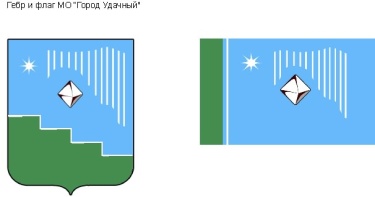 Факс: (41136) 5-13-76,  тел. (41136) 5-25-70;  E-mail: adm.udachny@mail.ru                                      ПОСТАНОВЛЕНИЕ  от «20» ноября 2019г.                                                                 № 667Об утверждении  реестра источников доходов бюджета МО «Город Удачный»  на 2020г. и плановый период 2021-2022гг.В соответствии с Бюджетным кодексом Российской Федерации, руководствуясь Федеральным законом от 06.10.2003г. № 131-ФЗ «Об общих принципах организации местного самоуправления в Российской Федерации, Уставом МО «Город Удачный», Положением «О бюджетном процессе и бюджетном устройстве в МО «Город Удачный», утвержденный решением городского Совета депутатов МО «Город Удачный» от 28.11.2018г. №13-6,-ПОСТАНОВЛЯЮ:1. Утвердить реестр источников доходов бюджета МО «Город Удачный» на 2020г. и плановый период 2021-2022г., согласно приложению к настоящему постановлению. 2. При формировании проекта бюджета МО «Город Удачный» на 2020г. и плановый период 2021-2022г. руководствоваться настоящим документом.3. Настоящее постановление подлежит  опубликованию в порядке, определенном Уставом МО «Город Удачный». Ответственный за опубликование настоящего постановления в соответствии с Уставом МО «Город Удачный» и размещение на официальном сайте МО «Город Удачный» - инженер-программист (Мартынов А.С).4. Контроль исполнения настоящего постановления оставляю за собой.И.о. главы города                                                                                 В.А. ЩегловаВизы:главный специалист по кадрам и МС__________________________А.И. Барбарукглавный бухгалтер ________________________________________ О.Ю. Афанасьеваглавный специалист юрист _________________________________И.В. Филипповаведущий специалист ФЭО __________________________________А.Ж. Сафаргалеева                                                                                    Приложение к постановлению_______________________________________________Реестр источников доходов МО «Город Удачный»(до ввода в действие в государственной информационной системы, определенной постановлением Правительства Российской Федерации от 31 августа 2016г. № 868 «О порядке формирования и ведения перечня источников доходов Российской Федерации» в рубляхКод строкиКод классификации доходов бюджетаНаименование кодаклассификации доходов бюджетНаименование главногоадминистратора доходов бюджетаПоказатели прогноза доходов бюджетаПоказатели прогноза доходов бюджетаПоказатели прогноза доходов бюджетаКод строкиКод классификации доходов бюджетаНаименование кодаклассификации доходов бюджетНаименование главногоадминистратора доходов бюджетаНа очередной финансовыйГод(2020г.)На первыйгод планового периода(2021г.)На второй год планового периода(2022г.)118210102010010000110Налог на доходы физических лиц с доходов, источником которых является налоговый агент, за исключением доходов, в отношении которых исчисление и уплата налога осуществляются в соответствии со статьями 227, 227,1 и 228 Налогового кодекса Российской ФедерацииУправление Федеральной налоговой службы по Республике Саха (Якутия)137 626 400,0139 647 800,0147 980 900,0218210300000000000000Налоги на товары (работы, услуги), реализуемые на территории Российской ФедерацииУправление Федеральной налоговой службы по Республике Саха (Якутия)432 246,20432 719,56432 719,56318210601030130000110Налог на имущество физических лиц, взимаемый по ставкам, применяемым к объектам налогообложения, расположенным в границах городских поселенийУправление Федеральной налоговой службы по Республике Саха (Якутия)1 899 000,02 011 000,02 122 000,0418210606033130000110Земельный налог с организаций, обладающих земельным участком, расположенным в границах городских поселенийУправление Федеральной налоговой службы по Республике Саха (Якутия)19 571 291,2120 313 401,6720 313 401,67518210807175011000110Государственная пошлина за выдачу органом местного самоуправления поселения специального разрешения на движения автомобильным дорогам транспортных средств, осуществляющих перевозки опасных тяжеловесных и (или) крупногабаритных грузов, зачисляемая в бюджеты поселенийУправление Федеральной налоговой службы по Республике Саха (Якутия)265 600265 600265 600680211105013130000120Доходы, получаемые в виде арендной платы за земельные участки, государственная собственность на которые не разграничена и которые расположены в границах Городских поселений и межселенных территорий муниципальных районов, а также средства от продажи права на заключение договоров аренды указанных земельных участков (в границах сельских поселений)Администрация муниципального образования "Город Удачный" Мирнинского района Республики Саха (Якутия)6 279 000,06 503 888,06 790 059,10780211105025130000120Доходы, получаемые в виде арендной платы, а также средства от продажи права на заключение договоров аренды за земли, находящиеся в собственности за земельные участки, государственная собственностьАдминистрация муниципального образования "Город Удачный" Мирнинского района Республики Саха (Якутия)478 973,34501 964,06524 050,48880211105035130000120Доходы от сдачи в аренду имущества, находящегося в оперативном управлении органов управления городских поселений  созданных ими учреждений (за исключением имущества муниципальных бюджетных и автономных учреждений)Администрация муниципального образования "Город Удачный" Мирнинского района Республики Саха (Якутия)13 376 658,7813 376 658,7813 376 658,78980211109045130000120Прочие поступления от использования имущества, находящегося в собственности муниципальных районов (за исключением имущества муниципальных бюджетных и автономных учреждений, а также имущества муниципальных унитарных предприятий, в том числе казенных)Администрация муниципального образования "Город Удачный" Мирнинского района Республики Саха (Якутия)2 602 587,112 602 587,112 602 587,111080211302995130000130Прочие доходы от компенсации затрат бюджетов городских поселенийАдминистрация муниципального образования "Город Удачный" Мирнинского района Республики Саха (Якутия)8 840 872,748 708 717,8410 549 419,001180211406013130000430Доходы от продажи земельных участков, государственная собственность на которые не разграничена и которые расположены в границах городских поселений и межселенных территорий муниципальных районовАдминистрация муниципального образования "Город Удачный" Мирнинского района Республики Саха (Якутия)200 000,0200 000,0200 000,01280211705050130000180Прочие неналоговые доходы бюджетов городских поселенийАдминистрация муниципального образования "Город Удачный" Мирнинского района Республики Саха (Якутия)100 000100 000100 0001380220705030130000180Прочие безвозмездные поступления в бюджеты городских поселенийАдминистрация муниципального образования "Город Удачный" Мирнинского района Республики Саха (Якутия)000Итого:191 672 629,38194 664 337,02205 257 395,70